СУМСЬКА МІСЬКА РАДАVIІІ СКЛИКАННЯ XVII СЕСІЯРІШЕННЯРозглянувши звернення ГОЛОВНОГО УПРАВЛІННЯ ПЕНСІЙНОГО ФОНДУ УКРАЇНИ В СУМСЬКІЙ ОБЛАСТІ від 10 листопада 2021 року                          № 1800-0803-8/54791, відповідно до статей 6, 15 Закону України «Про оренду державного та комунального майна», пункту 28 Порядку передачі в оренду державного та комунального майна, затвердженого постановою Кабінету Міністрів України від 03.06.2020 № 483 «Деякі питання оренди державного та комунального майна», враховуючи пропозиції постійної комісії з питань законності, взаємодії з правоохоронними органами, запобігання та протидії корупції, місцевого самоврядування, регламенту, депутатської діяльності та етики, з питань майна комунальної власності та приватизації Сумської міської ради (протокол від 02 грудня 2021 року № 17), керуючись статтею 25, частиною п’ятою статті 60 Закону України «Про місцеве самоврядування в Україні», Сумська міська радаВИРІШИЛА:1. Внести зміни в додаток до рішення Сумської міської ради                                                  від 23 вересня 2020 року № 7392-МР «Про затвердження Переліку другого типу об’єктів комунальної власності Сумської міської територіальної громади, що підлягають передачі в оренду без проведення аукціону», доповнивши його пунктом 30 наступного змісту:2. Координацію виконання цього рішення покласти на заступника міського голови згідно з розподілом обов’язків.Сумський міський голова                                                              Олександр ЛИСЕНКОВиконавець: Клименко Ю.М.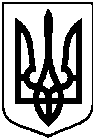 від 23 грудня 2021 року № 2624-МРм. СумиПро внесення змін до рішення Сумської міської ради від 23 вересня 2020 року                 № 7392-МР «Про затвердження Переліку другого типу об’єктів комунальної власності Сумської міської  територіальної громади, що підлягають передачі в оренду без проведення аукціону» (зі змінами) (щодо                                 вул. Шкільної, буд. 17)30.м. Суми, 
вул. Шкільна,буд. 17нежитлові приміщеннядля розміщення відділу обслуговування громадян № 1 (сервісний центр) ГОЛОВНОГО УПРАВЛІННЯ ПЕНСІЙНОГО ФОНДУ УКРАЇНИ В СУМСЬКІЙ ОБЛАСТІ1008,1